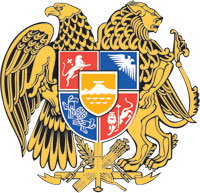 ՀԱՅԱՍՏԱՆԻ  ՀԱՆՐԱՊԵՏՈՒԹՅԱՆ  ԿԱՌԱՎԱՐՈՒԹՅՈՒՆՈ  Ր  Ո  Շ  Ո Ւ  Մ27 հոկտեմբերի 2022 թվականի N          -ԱԳԵՐԱԿԱ ՈԼՈՐՏՈՒՄ ԻՐԱԿԱՆԱՑՎՈՂ ՆԵՐԴՐՈՒՄԱՅԻՆ ԾՐԱԳՐԻ ՇՐՋԱՆԱԿՆԵՐՈՒՄ ՆԵՐՄՈՒԾՎՈՂ ՏԵԽՆՈԼՈԳԻԱԿԱՆ ՍԱՐՔԱՎՈՐՈՒՄՆԵՐԻ, ԴՐԱՆՑ ԲԱՂԿԱՑՈՒՑԻՉ ՈՒ ՀԱՄԱԼՐՈՂ ՄԱՍԵՐԻ, ՀՈՒՄՔԻ ԵՎ (ԿԱՄ) ՆՅՈՒԹԵՐԻ ՆԿԱՏՄԱՄԲ ՍԱԿԱԳՆԱՅԻՆ, ՄԱՍՆԱՎՈՐԱՊԵՍ, ՆԵՐՄՈՒԾՄԱՆ ՄԱՔՍԱՏՈՒՐՔԻՑ ԱԶԱՏԵԼՈՒ ԱՐՏՈՆՈՒԹՅՈՒՆԻՑ ՕԳՏՎԵԼՈՒ ՀԱՄԱՐ «ԵՐԵՎԱՆ-ԿԱԹ» ՍԱՀՄԱՆԱՓԱԿ ՊԱՏԱՍԽԱՆԱՏՎՈՒԹՅԱՄԲ ԸՆԿԵՐՈՒԹՅԱՆ ԿՈՂՄԻՑ ՆԵՐԿԱՅԱՑՎԱԾ ՀԱՅՏԸ ԲԱՎԱՐԱՐԵԼՈՒ ԵՎ ԱՐՏՈՆՈՒԹՅՈՒՆԸ ԿԻՐԱՌԵԼՈՒ ՄԱՍԻՆ----------------------------------------------------------------------------------------------------Ղեկավարվելով Հայաստանի Հանրապետության կառավարության 2015 թվականի սեպտեմբերի 17-ի N 1118-Ն որոշման պահանջներով` Հայաստանի Հանրապետության կառավարությունը   ո ր ո շ ու մ   է.1. Բավարարել «ԵՐԵՎԱՆ-ԿԱԹ» սահմանափակ պատասխանատվությամբ ընկերության կողմից ներկայացված հայտը գերակա ոլորտում իրականացվող ներդրումային ծրագրի շրջանակներում ներմուծվող տեխնոլոգիական սարքավորումների, դրանց բաղկացուցիչ ու համալրող մասերի, հումքի և (կամ) նյութերի նկատմամբ սակագնային, մասնավորապես, ներմուծման մաքսատուրքից ազատելու արտոնությունից օգտվելու համար և սահմանված կարգով կիրառել համապատասխան արտոնությունը` համաձայն հավելվածի ներմուծվող տեխնոլոգիական սարքավորումների, դրանց բաղկացուցիչ ու համալրող մասերի, հումքի և (կամ) նյութերի նկատմամբ: 2. Սահմանել, որ՝ 1) սույն որոշման հավելվածում նշված են ներմուծվող տեխնոլոգիական սարքավորումների, դրանց բաղկացուցիչ ու համալրող մասերի, հումքի և (կամ) նյութերի նախնական արժեքները.2) «ԵՐԵՎԱՆ-ԿԱԹ» սահմանափակ պատասխանատվությամբ ընկերության կողմից իրականացվող ներդրումային ծրագրի շրջանակներում տեխնոլոգիական սարքավորումների, դրանց բաղկացուցիչ ու համալրող մասերի, հումքի և (կամ) նյութերի ներմուծումն իրականացվելու է 2022 թվականի օգոստոսի 25-ից մինչև 2027 թվականի օգոստոսի 25-ը ներառյալ.3) ծրագրի իրականացման ժամկետ է սույն որոշումն ուժի մեջ մտնելուց հետո 5 տարի։ՀԱՅԱՍՏԱՆԻ ՀԱՆՐԱՊԵՏՈՒԹՅԱՆ                           ՎԱՐՉԱՊԵՏ			                                Ն. ՓԱՇԻՆՅԱՆ   Երևան                                                                                          Հավելված                                                                                       ՀՀ կառավարության 2022 թվականի						                                                                      հոկտեմբերի 27-ի N         -Ա որոշմանՑ Ա Ն ԿԳԵՐԱԿԱ ՈԼՈՐՏՈՒՄ ԻՐԱԿԱՆԱՑՎՈՂ ՆԵՐԴՐՈՒՄԱՅԻՆ ԾՐԱԳՐԻ ՇՐՋԱՆԱԿՆԵՐՈՒՄ ՆԵՐՄՈՒԾՎՈՂ ՏԵԽՆՈԼՈԳԻԱԿԱՆ ՍԱՐՔԱՎՈՐՈՒՄՆԵՐԻ, ԴՐԱՆՑ ԲԱՂԿԱՑՈՒՑԻՉ ՈՒ ՀԱՄԱԼՐՈՂ ՄԱՍԵՐԻ, ՀՈՒՄՔԻ ԵՎ (ԿԱՄ) ՆՅՈՒԹԵՐԻՀԱՅԱՍՏԱՆԻ  ՀԱՆՐԱՊԵՏՈՒԹՅԱՆ  ՎԱՐՉԱՊԵՏԻ  ԱՇԽԱՏԱԿԱԶՄԻ                  ՂԵԿԱՎԱՐ	                                                                                      Ա. ՀԱՐՈՒԹՅՈՒՆՅԱՆNNը/կԱՏԳ ԱԱ-ի ծածկագիրըԱնվանումըՏեխնիկական բնութագիրըՉափի միավորըՔանակըԾագման երկիրըԱրտահան-ման երկիրըԱրժեքը 
(դրամ)Այլ տեղե-կու-թյուն-ներՀՈՒՄՔ ՈՒ ՆՅՈՒԹԵՐՀՈՒՄՔ ՈՒ ՆՅՈՒԹԵՐՀՈՒՄՔ ՈՒ ՆՅՈՒԹԵՐՀՈՒՄՔ ՈՒ ՆՅՈՒԹԵՐՀՈՒՄՔ ՈՒ ՆՅՈՒԹԵՐՀՈՒՄՔ ՈՒ ՆՅՈՒԹԵՐՀՈՒՄՔ ՈՒ ՆՅՈՒԹԵՐՀՈՒՄՔ ՈՒ ՆՅՈՒԹԵՐՀՈՒՄՔ ՈՒ ՆՅՈՒԹԵՐՀՈՒՄՔ ՈՒ ՆՅՈՒԹԵՐ1.0401503900Կաթնային սերուցք40-45% յուղկգ12 000 000ԻրանԻրան13 000 000 000Ընդամենը13 000 000 000